CITY OF MIAMI SPRINGS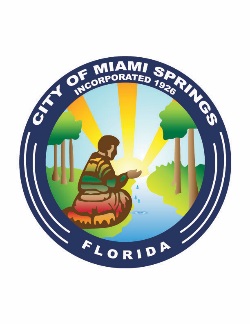 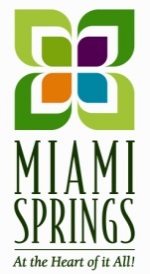 201 Westward DriveMiami Springs, FL 33166Building Processing DepartmentSHED PERMIT REQUIREMENTSA Permit application for a shed must be submitted, signed and notarized by the property owner and licensed contractor.If the work is being done by owner please fill out an “owner builder” form.Please verify you have 2 copies of the following documents for the submittal of a shed permit:____ Property Survey (within one year old)If survey has expired our staff can recertify a survey for a fee of $50.00. (This step must be done prior to the permit submittal)Must be to scale, reduced or enlarged copies will not be accepted____ Site Plan 	Show proposed location of the shed (must be drawn to scale)Must note shed dimensionsNote setbacks from shed to property line____ Miami Dade County Approved Notice of Acceptance or State ApprovalMust highlight or otherwise mark the installation methodIMPORTANT!If shed is being installed on a slab, a slab permit should be applied for.Shed and slab can be on the same permit but requires two separate permit applications.If the slab and shed size are different, please note it on your site plan.SAMPLE (TO BE DRAWN ON SURVEY): New Shed & Slab:New Shed DimensionsNew Slab Dimensions